TURUN KALAMARKKINAYHDISTYS ryLänsi-Suomen Kalatalouskeskus		Puutarhakatu 19, 20100 Turku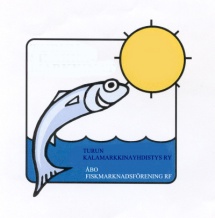 Turun Silakkamarkkinoita 21. - 24.10.2021 ei järjestetä.Turun Kalamarkkinat tunnetaan perinteisesti hyvästä kalaruokaravintoloiden tarjonnasta, laadukkaista myyntituotteista, sekä pientuottajien ja asiakkaiden kohtaamispaikkana, jossa parhaimmillaan vierailee jopa 100 000 markkinavierasta.Turun Kalamarkkinayhdistyksen hallitus on 16.8.2021 pitämässään kokouksessa joutunut toteamaan, ettei syksyn Silakkamarkkinoita vallitsevan koronatilanteen vuoksi järjestetä. Ensiarvoisen tärkeää on markkinayleisön ja myyjien turvallisuus, jota perinteisellä markkina-alueellamme ei voida taata. Toivottavasti nähdään keväällä 2022!Turussa 16.8.2021Turun KalamarkkinayhdistysLisätiedotLauri Rantanen / 040 545 8628På svenska Olav Granström / 0400 527 094Åbo Strömmingsmarknad 21-24.10.2021 ordnas inte.Åbo Strömmingsmarknad är traditionsenligt känd för det högklassiga utbudet och sina fiskrestauranger samt som träffpunkt för småproducenter och kunder, där besökarantalet som bäst uppgår till 100 000 personer.Åbo Fiskmarknadsförenings styrelse har på sitt möte den 16.8.2021 beslutat att höstens Strömmingsmarknad till följd av rådande coronaläge inte ordnas.  Marknadsbesökarnas och -försäljarnas säkerhet kan på det traditionella marknadsområdet inte garanteras.Vi ser fram emot våren 2022!Åbo 16.8.2021Åbo FiskmarknadsföreningTilläggsuppgifterOlav Granström / 0400 527 094På finska Lauri Rantanen / 040 545 8628